Vårschema Rehab Center 2020 
Start vecka 2Mån	18:00-19:00 	Functional Power   	AnnikaTis      	18:00-18.30 	AMRAP-30                         	Ullis            	18:30-19:30 	Box                        	UllisOns     	18:00-19:00	Circuit Training	CajzaTors    	18:30-19:15	Tabata-45                     	AnnikaFre 	17:00-17:45	 Spinning-45                	Henrietta (jämn v)Lör 	09:15-10:15	Spinning & Core	Cajza (jämn v)
	09:15-10:00	Spinning 45	Henrietta (ojämn v)Med reservation för ändringar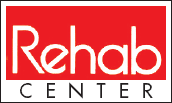 